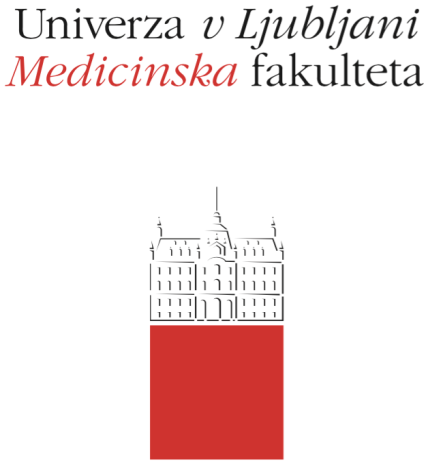 Priloga 2: PROŠNJA ZA NAJEM PROSTOROV IN TEHNIČNE OPREME ULMFPopolno prošnjo za najem prostora je potrebno oddati najmanj 10 delovnih dni pred predvidenim datumom dogodka na dekanat  UL MFNaročnik – organizator dogodkaNaziv/ime in priimek:Naslov:Matična št.:ID št. za DDV:                                          Zavezanec za DDV: DA / NETelefon:                                                    E-pošta: Podatki o najemu prostora in tehnične opremePredviden datum in ure najema:                Želen prostor (iz cenika):Predvideno število udeležencev:              Dogodek je za udeležence :                                                                  brezplačen /  plačljiv (kotizacija)Naslov dogodka:Vsebina in namen, program dogodka:Dodatne storitve, dodatna oprema/ konfiguracija tehnične opreme (iz cenika):Odgovorna oseba na strani naročnika – organizatorja dogodkaIme in priimek:Naslov:E-pošta:                                                       Študent ULMF: DA / NETelefon:                                                        Zaposlen na ULMF:  DA / NEPodpis odgovorne osebe naročnika:Ljubljana, dne:Izpolni odgovorna oseba ULMFProšnja prejeta dne:                                        Prošnjo prevzel/a:Najem prostora in tehnične opreme:Odobren / ni odobren – razlog zavrnitve:Plačljiv najem / brezplačen najem* – utemeljitev:* OPOMBA! V primeru najema prostorov izven rednega delovnega časa (npr. preko vikenda), se organizatorju dogodka v vsakem primeru zaračunajo pri tem nastali stroški (varovanje, podpora tehničnega osebja, čiščenje ipd). Izračun cene najema (podatki iz cenika):Ime in priimek:                                                                                    Podpis:Ljubljana, dne: 